Перечень работ по текущему  ремонту общего имущества многоквартирного дома 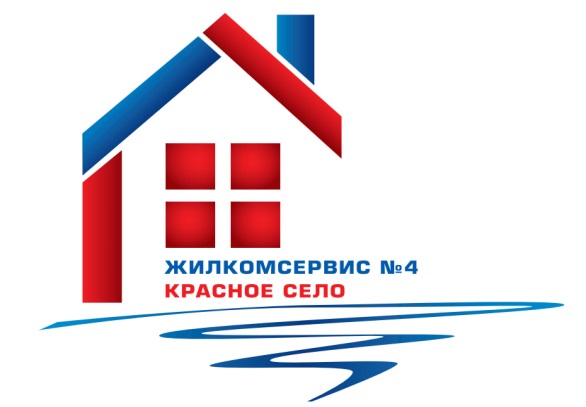 на 2015 годАдрес:                                          ул. Коммунаров, д. 118  корп. 1№ п/пНаименование работ № п/пНаименование работ 1Ремонт элеваторов и запорной арматуры (ТО; ТР)2Аварийно-восстановительные работы3Ремонт водомерного узла